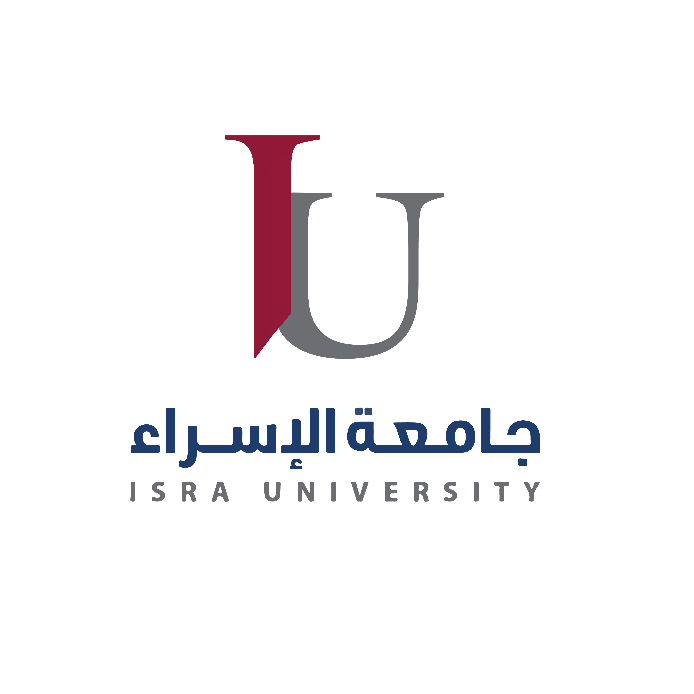 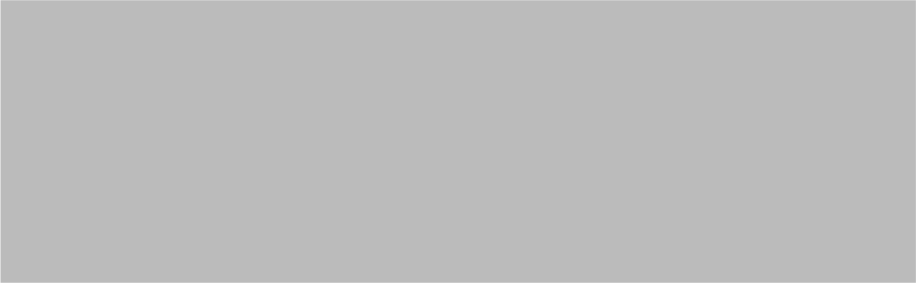 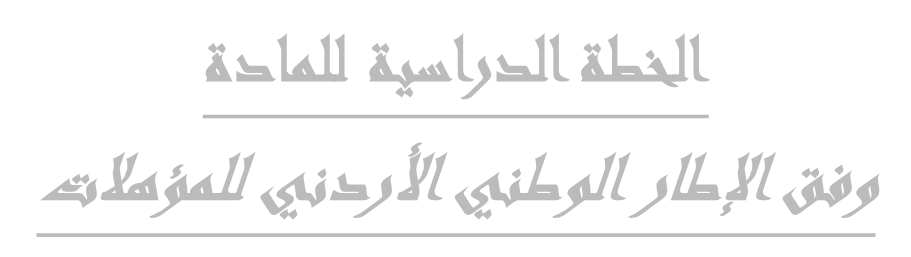 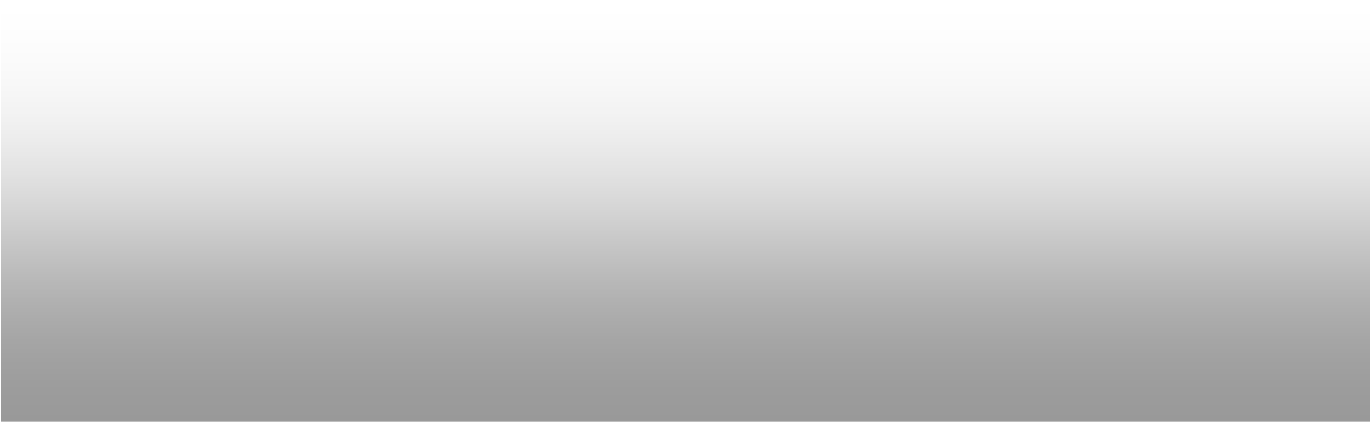 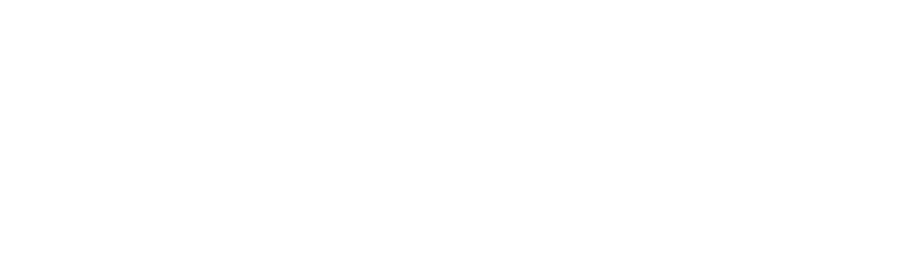 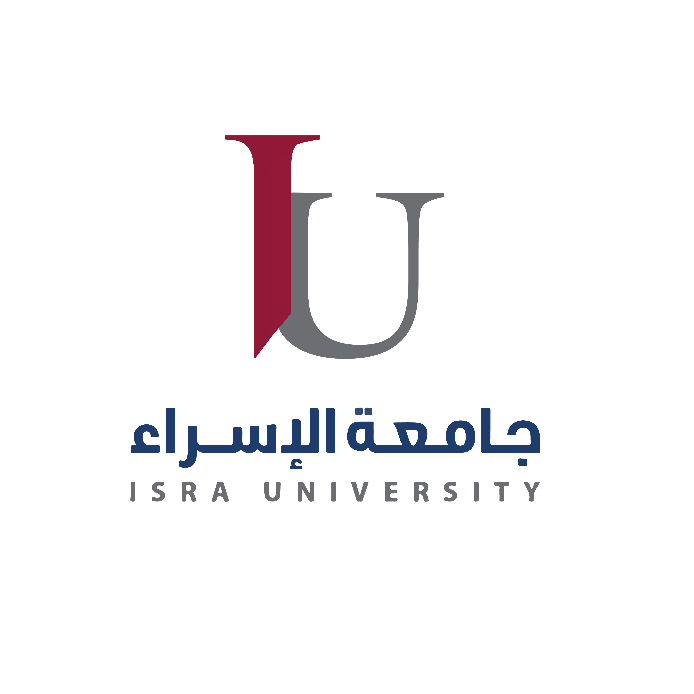 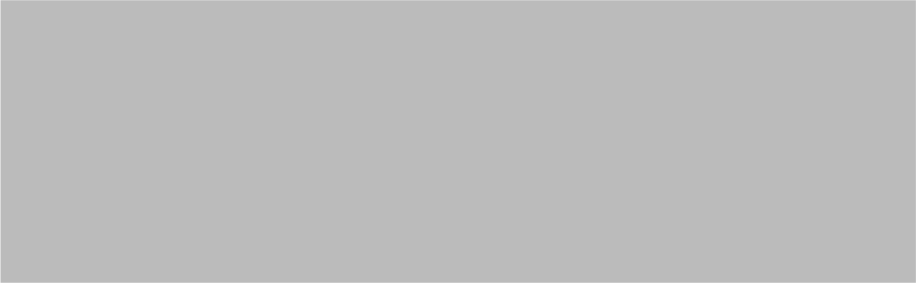 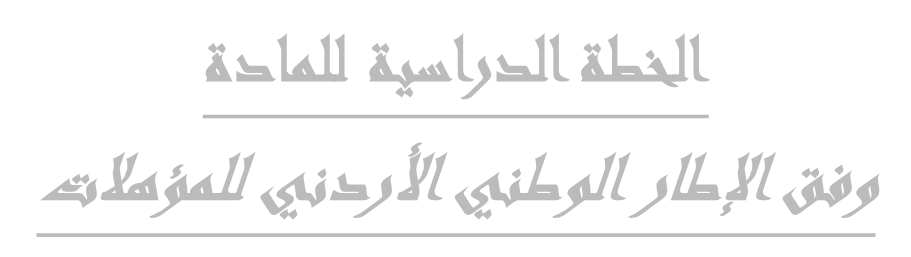 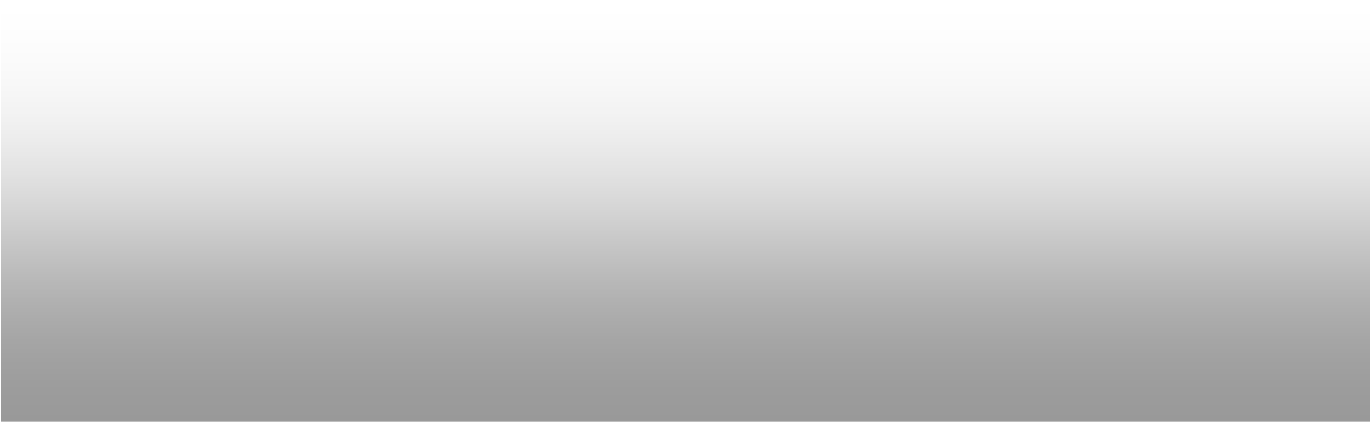 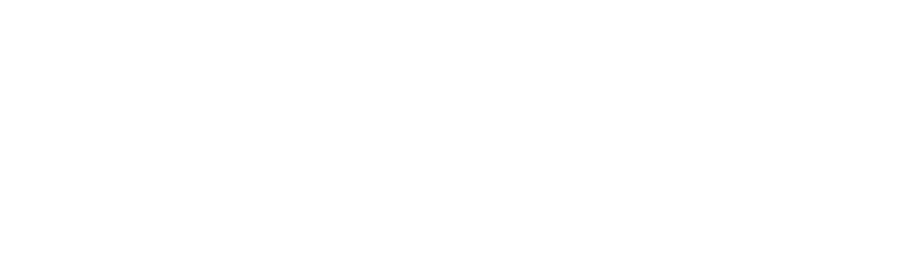   اسم المادة: مناهج البحث  العلمي 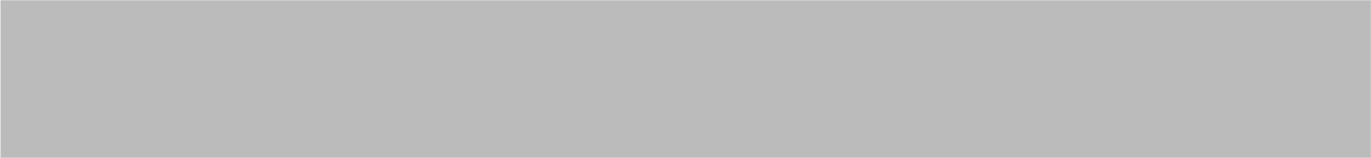 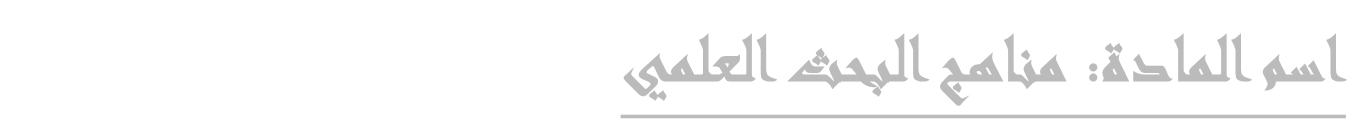 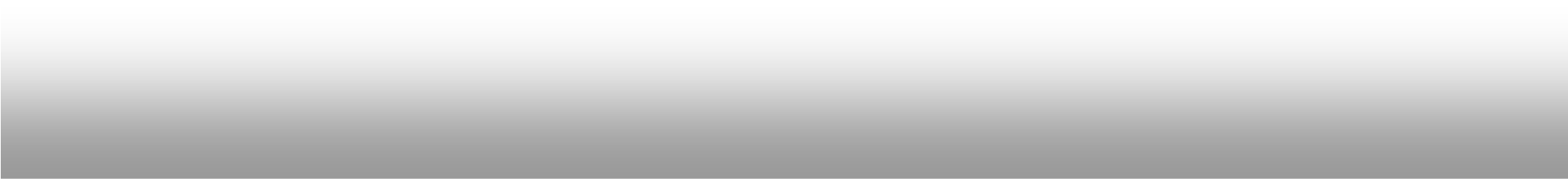 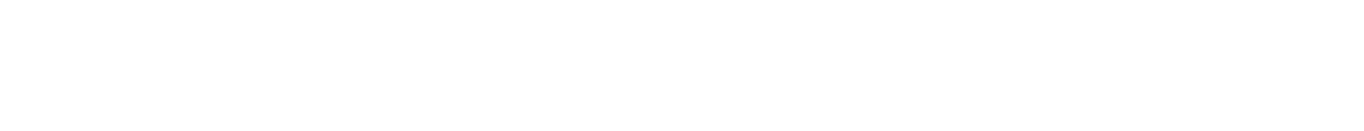 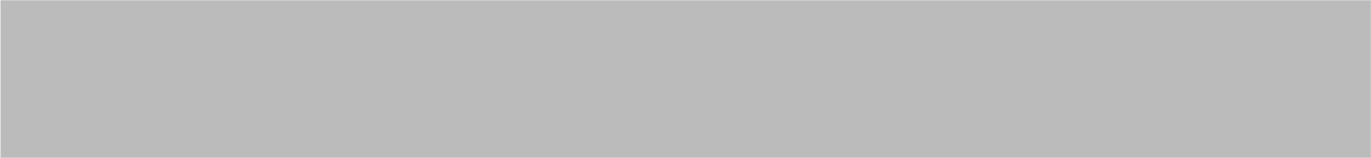 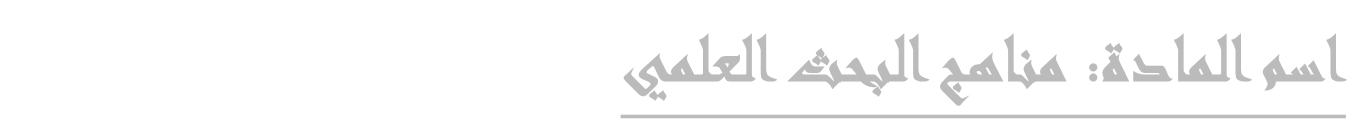 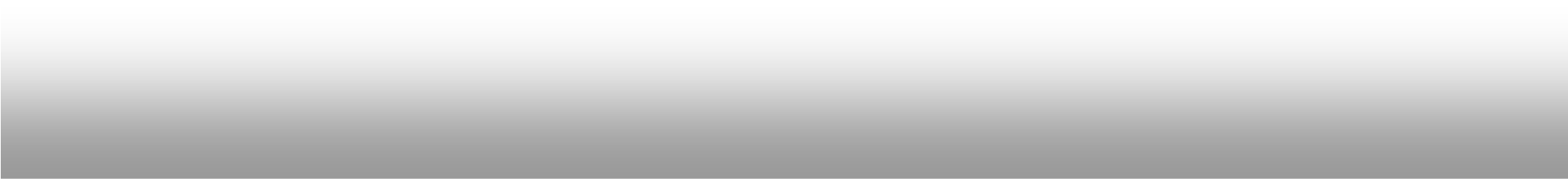 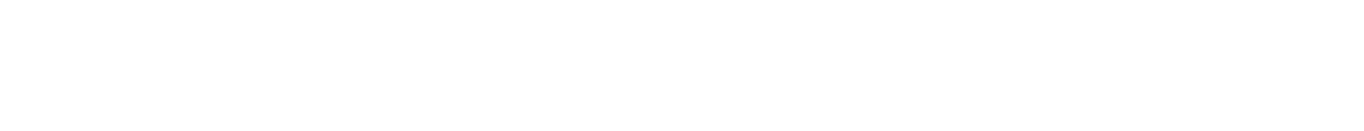    رقم المادة: 01101281 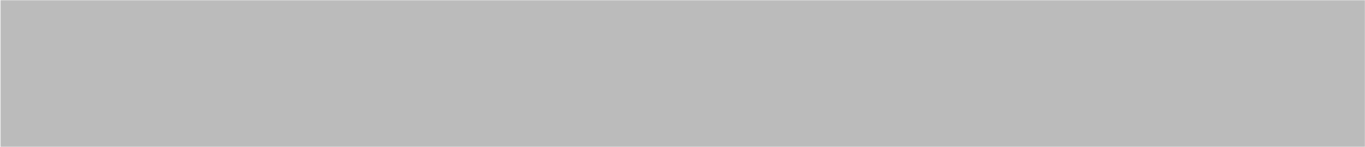 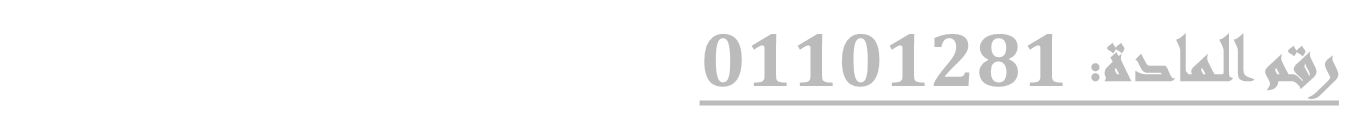 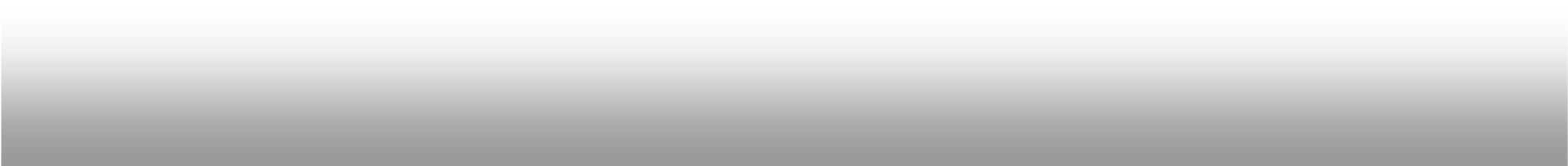 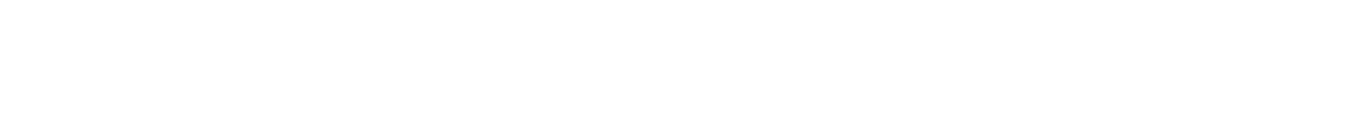 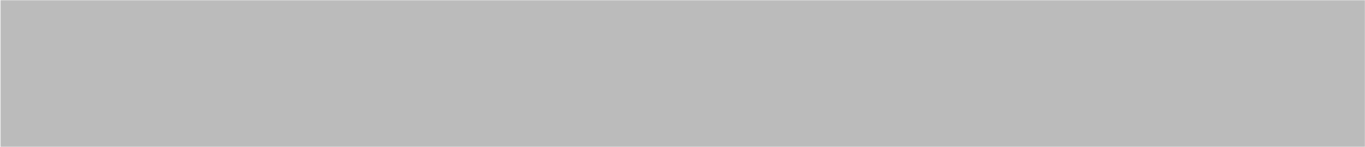 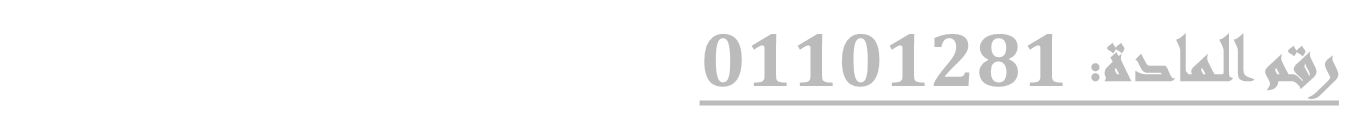 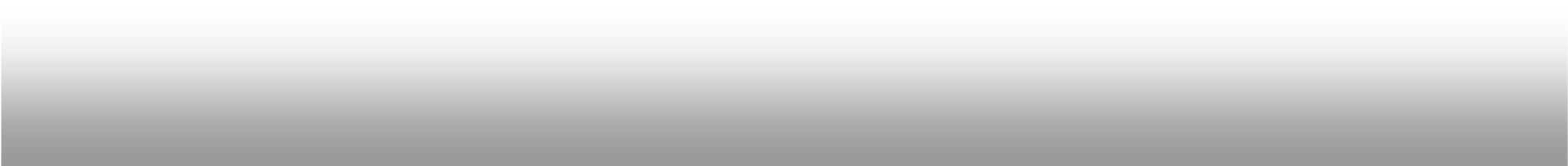 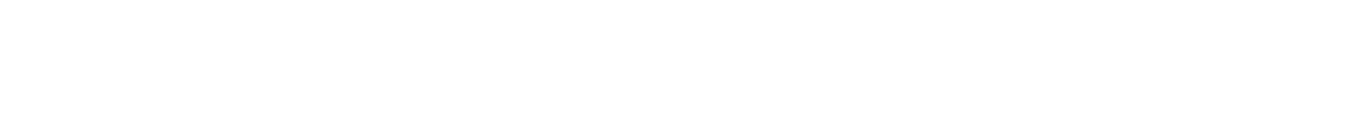 معلومات عامة عن المادة: منسق المادة: مدرسين المادة: وصف المادة الدراسية: الكتاب المقرر: المؤلفين، عنوان الكتاب، الناشر، الطبعة، السنة، عنوان موقع الكتاب الالكتروني. مناهج البحث ، عبد الله فلاح المنيزل، عدنان يوسف العتوم، دار المسيرة للنشر والتوزيع، الطبعة الأولى،  2020المراجع: المؤلفين، عنوان المرجع، الناشر، السنة ،موقع الكتاب الالكتروني  الأهداف التعلمية للمادة الدراسية (CEO): مخرجات التعلم للمادة الدراسية (ILO's): * مستويات بلوم للتصنيف: ** الواصفات )واصفات الإطار الوطني للمؤهلات:( * K: معرفة ،S: مهارة ،C: كفاية مخرجات التعلم للبرنامج الأكاديمي (PLO's( الجدول الاسبوعي  وجاهي  مدمج) 2 محاضرة وجاهية + 1 عن بعد(   مدمج )1 محاضرة وجاهية+1 عن بعد(  √ عن بعد )متزامنة + غير متزامنة( * K: معرفة، S: مهارة ،C: كفاية طرق التدريس والتقييم السياسات العامة للمادة: الأدوات المساعدة في التعلم والمطلوبة: أدوات التقييم المطبقة في المادة: توقيع المسؤولين: مناهج البحث العلمي اسم المادة  01101281رقم المادة 3 ساعات معتمدة  عدد الساعات المعتمدة عن بعد )متزامن، غير متزامن( نوع التعليم لا يوجد المتطلب السابق البكالوريوس البرنامج الأكاديمي  10 رمز البرنامج الآداب الكلية المساقات الخدمية القسم  1-1مستوى المادة الفصل الأول/ للعام 2023/2024 الفصل الدراسي / العام الدراسي البكالوريوس الشهادة الممنوحة لا يوجد الأقسام الأخرى المشتركة في تدريس هذه المادة  العربية  لغة التدريس  2023/10/16آخر تاريخ تم التحديث د .عبدالله العلي اسم المنسق 242 رقم المكتب 2442 تلفون المكتب الفرعي (01:00-00:2) أحد   ،(04:00-00:02)الاثنين  ، (12:00-00:11) الثلاثاء،     (30:12-30:11)الأربعاء  ، (04-00:03)  الخميس الساعات المكتبية  Abdulla.alali@iu.edu.joالبريد الإلكتروني د .عبدالله العلي اسم المدرس 242 رقم المكتب 2442 تلفون المكتب الفرعي (01:00-00:2)أحد   ،(04:00-00:02)الاثنين  ، (12:00-00:11) الثلاثاء،     (30:12-30:11)الأربعاء  ، (04-00:03)  الخميس الساعات المكتبية  Abdulla.alali@iu.edu.joالبريد الإلكتروني - The concept of the scientific method. - - Scientific research: its problems, objectives, hypotheses, and importance. Scientific research methods . باللغة الانجليزية مفهوم المنهج العلمي. البحث العلمي: مشاكله وأهدافه وفرضياته وأهميته. طرق البحث العلمي باللغة العربية مناهج البحث ، سامي محمد ملحم، دار المسيرة للنشر والتوزيع، الطبعة الثالثة ،2005 مناهج البحث ، رجاء محمود أبو علام، دار النشر للجامعات )القاهرة(، الطبعة السادسة ،2009 أساليب البحث العلمي منظور تطبيقي، فايز جمعة النجار، نبيل جمعة النجار، ماجد ارضي الزعبي، دار الحامد للنشر والتوزيع، الطبعة الخامسة ،2018 مدخل الى مناهج البحث ، محمد خليل عباس، محمد بكر نوفل، محمد مصطفى العبسي، فريال محمد عواد، دار المسيرة للنشر والتوزيع ،الطبعة الخامسة ،2014 أن يوضح المفاهيم الأساسية  وأهمية مناهج البحث العلمي ومجالاته واستخداماته.  .1أن يميز مدى الاستفادة من مناهج البحث وتطبيقاتها.  .2أن يطور مهاارت القدرة على إجارء البحوث العلمية.  .3أن يفسر أهمية منهج البحث العلمي.   .4الواصفات** مستويات بلوم للتصنيف* الربط مع PLOs العلاقة مع CEOs تصف مخرجات التعلم للمادة الدراسية )ILO's( ما يتوقع من الطلاب معرفته والقدرة على القيام به عند الانتهاء من المادة الدراسية. وهذه المخرجات تتعلق بالمعرفة والمهارة والكفاية التي يكتسبها الطلبة: المعرفة والفهم:  A Sالادراك  PLO4 1يعُرف المصطلحات المتعلقة بالمادة ويقارن بين المناهج المختلفة وفقاً لما تحدده مشكلة البحث.  A1 A2 A3المهارات الذهنية:  B Sالتطبيق  PLO4 3يطبق المنهج التجريبي في المجالات المختلفة.   B1 B2 B3المهارات المتعلقة بمفاهيم المادة:  C Sالتحليل  PLO4 2يحلل العلاقات بين طرق البحث المختلفة   C1 C2 C3مهارات القابلة للنقل:  D Sالتأليف  PLO4 4، 3إعداد خطة بحث متكاملة   D1 D2 D3 6 5 4 3 2 1رقم المستوى التأليف التقييم التحليل التطبيق الادراك المعرفة التصنيف الواصفات*  الواصفات*  الواصفات*  تصف مخرجات التعلم ما يتوقع من الطلاب معرفته والقدرة على القيام به بحلول موعد التخرج .وهذه المخرجات تتعلق بالمعرفة والمهارات والسلوكيات التي يكتسبها الطلاب أثناء تقدمهم في البرنامج. الطالب الخريج من برنامج_) البكالوريوس في علم النفس _( يقدر على ما يلي:  تصف مخرجات التعلم ما يتوقع من الطلاب معرفته والقدرة على القيام به بحلول موعد التخرج .وهذه المخرجات تتعلق بالمعرفة والمهارات والسلوكيات التي يكتسبها الطلاب أثناء تقدمهم في البرنامج. الطالب الخريج من برنامج_) البكالوريوس في علم النفس _( يقدر على ما يلي:  كفاية مهارة معرفة تصف مخرجات التعلم ما يتوقع من الطلاب معرفته والقدرة على القيام به بحلول موعد التخرج .وهذه المخرجات تتعلق بالمعرفة والمهارات والسلوكيات التي يكتسبها الطلاب أثناء تقدمهم في البرنامج. الطالب الخريج من برنامج_) البكالوريوس في علم النفس _( يقدر على ما يلي:  تصف مخرجات التعلم ما يتوقع من الطلاب معرفته والقدرة على القيام به بحلول موعد التخرج .وهذه المخرجات تتعلق بالمعرفة والمهارات والسلوكيات التي يكتسبها الطلاب أثناء تقدمهم في البرنامج. الطالب الخريج من برنامج_) البكالوريوس في علم النفس _( يقدر على ما يلي:   √الالمام بالمهارات الاساسية للاتصال والتواصل اللغوي )مهارات الاستماع، والمحادثة والقراءة والكتابة( باللغتين العربية .والانجليزية  1 √. الالمام بمهارات الحاسوب والانترنت  2 √معرفة القوانين والحقوق الواجبة في التعاملات  3 √الالمام بمهارات التفكير الناقد والابداعي والابتكاري وأسلوب حل المشكلات  4 √معرفة الاتجاهات الاخلاقية والانسانية والاجتماعية والقيم الدينية ومبادئ الانتماء والمواطنة والحس الوطني  5 √المعرفة بأحداث التاريخ العربي والاسلامي والمعاصر  6الواصفات* ILOs PLOsالمحاضرة الثالثة )عن بعد( )عن المحاضرة بعد(الثانية  ) عنالمحاضرة  بعد(الاولى  الاسبوع  S ILO1 PLO4أهداف وأخلاقيات البحث التربو ي خصائصه، طرق الحصول على المعرفة، مفهوم البحث التربوي، وظائفه ،  1 S ILO1 PLO4، أنواع الفرضيات، تعريف المتغي ارت أسئلة الد ارسة، فرضيات الد ارسة. م ارحل عملية البحث التربوي: تحديد المشكلة، مصادر اختيارها ،  2 S ILO2 PLO4البحث الإج ارئي. البحث التجريبي أنواع البحوث التربوية: تصنيف البحوث حسب  3وظائفها، تصنيف البحوث حسب مناهجها  S ILO2 PLO4الفرضيات أو أسئلة البحث مشكلة البحث عناصر مخطط البحث التربوي: العنوان   4 S ILO4 PLO4الد ارسات السابقة، الطريقة والإج ارءات محددات البحث تعريف المصطلحات  5 S ILO3 PLO4موقع إبسكو   )EBSCO ( خطوات م ارجعة البحوث السابقة. المصادر الثانوية مصادر المعلومات في البحث التربوي: الم ارجع العامة، المصادر الأولية ،  6 S ILO1 PLO4المستقلة والتابعة والضابطة( تصنيف متغي ارت البحث )المتصلة والمنفصلة، المتغي ارت في البحث التربوي وأساليب ضبطها:   7 ILO1 PLO4والفئوية والنسبية. الأسمية والترتيبية والمعدلة والدخيلة  8 S ILO4 PLO4العينات المنتظمة، الطبقية العينات العشوائية ) الاحتمالية( مثل: البسيطة العينات في البحث التربوي: مجتمع البحث، عينة البحث  9الاختبار النصفي الاختبار النصفي الاختبار النصفي  10 S ILO4 PLO4المقابلة، الملاحظة، الاختبار. الاستبانة أدوات البحث التربوي: مفهوم أداة البحث .  11 S ILO3 PLO4مقاييس التشتت مقاييس النزعة المركزية الإحصاء في البحث التربوي: طريقة العرض الجدولي ،طريقة العرض البياني  12 S ILO4 PLO4التوثيق في متن التقرير ،والتوثيق في قائمة الم ارجع. تدريب على البرنامج SPSS الاحصائي تابع مقاييس التشتت  13مارجعة شاملة ، الامتحانات النهائية مارجعة شاملة ، الامتحانات النهائية مارجعة شاملة ، الامتحانات النهائية   14الامتحانات النهائية الامتحانات النهائية الامتحانات النهائية  15يتم تعزيز وتطوير مخرجات التعلم من خلال طرق التدريس والتعليم التالية:   مقاطع فيديو الدورة √ النشاطات العملية  منتديات المناقشة √ الامتحانات القصيرة 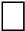 أنشطة تفاعلية أخرى عبر الإنترنت √  التقارير الدورية عن المادة الدراسية سياسات الحضور:           الحد الأقصى للغياب المسموح به هو 15٪ من المحاضرات. الغياب عن الامتحانات وتسليم الواجبات في مواعيدها:            يمكن إعادة الامتحان النصفي بناءً على موافقة المدرس على العذر.             عدم تسليم الواجب في الوقت المحدد سيؤدي إلى عقوبات. إجراءات الصحة والسلامة سياسة الأمانة في الغش والانتحال وسوء السلوك:                 سيؤدي الغش والسرقة الأدبية وسوء السلوك إلى درجة الصفر وقد يتم اتخاذ مزيد من الإجراءات التأديبية. هـ- سياسة الدرجات: يتم تسليم جميع الواجبات على الإنترنت من خلال نظام التعلم الإلكتروني. يتم تصحيح الامتحانات في غضون 72 ساعة وتسليم النتائج للطلاب. الأنشطة عبر الإنترنت )مقاطع فيديو، والواجبات، ومنتديات المناقشة، والاختبارات القصيرة(: 20٪ الامتحان النصف فصلي: 30٪ الامتحان النهائي: 50٪ و- الخدمات الجامعية المتوفرة والتي تدعم العملية التدريسية: منصة التعلم الإلكتروني ،المختبرات، المكتبة.  جهاز حاسوب / حاسوب محمول مزود بكاميرا وميكروفون، مختبرات • اتصال الإنترنت • الوصول إلى منصة التعلم الإلكتروني على: https://elearn.iu.edu.jo • خطة التعلم الالكتروني • استبانات قياس الرضا عن عملية التعليم التقليدي/الالكتروني • البرمجية التعليمية المستخدمة في البرنامج • التدريب العلمي • √ الامتحان النهائي  √ الامتحان النصف فصلي  √ الامتحانات القصيرة  √ الواجبات المنزلية  منتديات النقاش  التقارير الدورية عن تقييم عملية التعليم.  الخطط التحسينية لعملية التعلم الالكتروني والتقليدي .  اخرى.  2023 /    10   / 16     التاريخ التوقيع د .عبدالله العلي منسق المادة عبدالله العلي التاريخ التوقيع  2023 /   10   / 16     التاريخ التوقيع د .أحمد القطاونة رئيس القسم أحمد القطاونة التاريخ التوقيع 